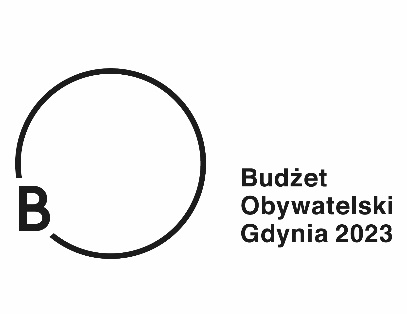 WNIOSEKo zgłoszenie projektu do Budżetu Obywatelskiego 2023 w GdyniUWAGA: Prosimy o wypełnienie wniosku w sposób czytelny, najlepiej drukowanymi literami. I. INFORMACJE PODSTAWOWERodzaj projektu:II. DANE AUTORÓWI AUTOR – OSOBA DO KONTAKTU UWAGA: Podanie poniższych danych jest konieczne do rozpatrzenia wniosku.II AUTOR (OBOWIĄZKOWY TYLKO W PRZYPADKU PROJEKTU MIEJSKIEGO)III AUTOR (OBOWIĄZKOWY TYLKO W PRZYPADKU PROJEKTU MIEJSKIEGO) Oświadczam, że jestem mieszkańcem/mieszkanką Gdyni. (wymagane) Oświadczam, że posiadam prawa pozwalające na udostępnienie załączników do wniosku osobom trzecim poprzez publikację w serwisie internetowym opracowanym na potrzeby Budżetu Obywatelskiego, a ich publikacja nie będzie naruszała praw osób trzecich, w tym m.in. autorskich praw majątkowych i osobistych do utworu oraz prawa do wizerunku. (wymagane)Oświadczenie Aktualna klauzula informacyjna realizująca obowiązek wynikający z art. 13 Rozporządzenia Parlamentu Europejskiego i Rady (UE) 2016/679 z dnia 27 kwietnia 2016 r. w sprawie ochrony osób fizycznych w związku z przetwarzaniem danych osobowych i w sprawie swobodnego przepływu takich danych oraz uchylenia dyrektywy 95/46/WE (ogólne rozporządzenie o ochronie danych) ( Dz. Urz. UE L 119 z 04.05.2016, str. 1), stanowi załącznik do niniejszego formularza i wymaga odrębnego podpisania). Wyrażam zgodę na publikację następujących danych kontaktowych na stronie internetowej https://bo.gdynia.pl: imię i nazwisko			 imię i nazwisko		 imię i nazwisko		 adres e-mail numer telefonuIII. MIEJSCE REALIZACJI PROJEKTU/LOKALIZACJA (konieczne przy projektach inwestycyjnych)W przypadku projektów inwestycyjnych lokalizacja musi zostać dodatkowo zaznaczona na mapie załączonej do wniosku.Dodatkowe informacje, które ułatwią sprawdzenie wniosku (opcjonalnie):W celu podania numerów i własności działek, prosimy o skorzystanie z serwisu  https://nasze.miasto.gdynia.pl/e-uslugi/portal-mapowy. Instrukcja obsługi serwisu mapowego znajduje się na stronie https://bo.gdynia.pl. W razie trudności prosimy o kontakt z pracownikami Laboratorium Innowacji Społecznych.IV. CEL PROJEKTU I UZASADNIENIE POTRZEBY JEGO REALIZACJI (500 znaków wraz ze spacjami)V. PROJEKTOWANIE UNIWERSALNEZastanów się, czy projekt jest zgodny z zasadami projektowania uniwersalnego, opisanymi w § 10 Uchwały Nr XXIII/749/20 RMG w sprawie zasad i trybu przeprowadzenia Budżetu Obywatelskiego z późn. zm. Pomyśl, czy Twój projekt uwzględnia potrzeby osób z niepełnosprawnościami i czy będą mogli z niego korzystać wszyscy mieszkańcy (w możliwie największym stopniu)? Zaznacz odpowiednie pole. Jeśli zaznaczysz „nie”, napisz dlaczego nie jest możliwe spełnienie tych zasad.VI. OPIS PLANOWANYCH DZIAŁAŃ W RAMACH PROJEKTUVII. PRZYBLIŻONE KOSZTY REALIZACJI PROJEKTUProsimy o podanie szacunkowych kwot brutto poszczególnych elementów składowych projektu. W przypadku chęci załączenia dodatkowej, bardziej szczegółowej kalkulacji, prosimy o umieszczenie jej w załączniku do wniosku. Pomocne przy szacowaniu mogą być przykładowe CENNIKI na stronie www.bo.gdynia.pl.VIII. ZAŁĄCZNIKI1. Lista(-y) poparcia zawierająca(e) podpisy wymaganej dla danej dzielnicy/miasta liczby mieszkańców. 2. 	Mapa wskazująca lokalizację projektu (wymagana w przypadku projektów inwestycyjnych)Mapę można przygotować w oparciu o serwis https://nasze.miasto.gdynia.pl/e-uslugi/portal-mapowy; instrukcja obsługi serwisu mapowego znajduje się na stronie https://bo.gdynia.pl.3.  Zgoda właściciela działki na realizację projektuDotyczy działek niebędących własnością Miasta Gdyni.Do wniosku można dołączyć dodatkowo m.in. wizualizację projektu, aktualne zdjęcia lokalizacji, szczegółowy kosztorys i inne materiały, które pomogą mieszkańcom lepiej zrozumieć ideę stojącą za projektem i ułatwią ocenę wniosku.4. Zgoda rodzica/opiekuna prawnego na zgłoszenie projektu przez osobę niepełnoletnią.5. Zgoda dyrektora na realizację zadania na terenie placówki oświatowej jemu podległej. 6. 	__________________________________________________7. 	__________________________________________________Załącznik do wniosku o zgłoszenie projektu do Budżetu Obywatelskiego 2023 w GdyniInformacja na temat przetwarzania danych osobowychZgodnie z art. 13 ust. 1 i 2 oraz art. 14 rozporządzenia Parlamentu Europejskiego i Rady (UE) 2016/679 z dnia 27 kwietnia 2016 r. w sprawie ochrony osób fizycznych w związku z przetwarzaniem danych osobowych 
i w sprawie swobodnego przepływu takich danych oraz uchylenia dyrektywy 95/46//WE (ogólne rozporządzenie o ochronie danych) (Dz. Urz. UE L 119 z 04.05.2016, str. 1) (dalej: RODO) informuję, że:ADMINISTRATOR DANYCHAdministratorem Pani/Pana danych osobowych jest: Laboratorium Innowacji Społecznych 
z siedzibą w Gdyni, przy ulicy Żeromskiego 31, 81-346 GdyniaKONTAKTMoże się Pani/Pan skontaktować z Administratorem danych osobowych: listownie: Żeromskiego 31, 81-346 Gdyniaza pomocą poczty elektronicznej: sekretariat@lis.gdynia.plza pomocą epuap: /lisgdynia/skrytkaespMoże się Pani/Pan skontaktować z Inspektorem ochrony danych: listownie: Żeromskiego 31, 81-346 Gdyniaza pomocą poczty elektronicznej: iod@lis.gdynia.plza pomocą epuap: /lisgdynia/skrytkaespMoże się Pani/Pan skontaktować z Prezesem Urzędu Ochrony Danych Osobowych:Listownie: ul. Stawki 2, 00-193 WarszawaTelefonicznie: 22 531 03 00, w godzinach pracy urzędu tj.: 8:00-16:00Za pomocą poczty elektronicznej: kancelaria@uodo.plCEL PRZETWARZANIAPani/Pana dane osobowe przetwarzane będą w celu:realizacji zadań związanych z realizacją Budżetu Obywatelskiego 2023 w Gdyni oraz w celach archiwalnych.DALSZE POWIERZENIEAdministrator danych przewiduje możliwość powierzenia przetwarzania danych innemu podmiotowi:firmie Asseco Data Systems S.A. z siedzibą w Gdyni, ul. Podolska 21, 81-321 Gdynia.PODSTAWA PRAWNAPodstawą przetwarzania Pani/Pana danych osobowych jest:art. 6 ust. 1 lit. c) i e) rozporządzenia Parlamentu Europejskiego i Rady (UE) 2016/679 z dnia 27 kwietnia 2016 r. w sprawie ochrony osób fizycznych w związku z przetwarzaniem danych osobowych i w sprawie swobodnego przepływu takich danych oraz uchylenia dyrektywy 95/46//WE (ogólne rozporządzenie o ochronie danych) (Dz. Urz. UE L 119 z 04.05.2016, str. 1)art. 5a Ustawy z dnia 8 marca 1990 roku o samorządzie gminnym (t.j. Dz.U. z 2022r., poz. 559 z późn. zm.)§ 43 Uchwały nr XXIII/749/20 Rady Miasta Gdyni z dnia 28 października 2020 r. w sprawie zasad i trybu przeprowadzania Budżetu Obywatelskiego (Dz. Urz. Woj. Pom. t.j. z  2022 r. poz. 1618).Porozumienie w sprawie ustalenia zasad udostępniania i wykorzystywania informacji, w tym danych osobowych przez miejskie jednostki organizacyjne Gdyni, nr: SOO.031.12.2019 z dnia 14 maja 2019 roku (między Prezydentem Miasta Gdyni oraz Laboratorium Innowacji Społecznych w Gdyni)DOBROWOLNOŚĆ PODANIA DANYCH OSOBOWYCHPodanie danych osobowych jest dobrowolne, ale konieczne do:Dopuszczenia wniosku złożonego do Budżetu Obywatelskiego 2023 do dalszego procedowania.PRAWA WŁAŚCICIELA DANYCHPosiada Pani/Pan prawo do:żądania uzyskania kopii danych osobowych, lub ich udostępnienia w siedzibie Administratora danych osobowych w Gdyni (art. 15 RODO)żądania sprostowania danych osobowych (art. 16 RODO),żądania ograniczenia przetwarzania swoich danych osobowych (art. 18 RODO),żądania przeniesienia własnych danych osobowych w powszechnie używanym formacie do innego Administratora danych wskazanego przez siebie (art. 20 RODO),wniesienia sprzeciwu wobec przetwarzania danych osobowych (art. 21 RODO),cofnięcia zgody na przetwarzanie danych osobowych, o ile przetwarzanie odbywa się na podstawie udzielonej uprzednio zgody (art. 7 ust. 3 RODO)wniesienia skargi do organu nadzorczego - Prezesa Urzędu Ochrony Danych Osobowych (art. 77 RODO)Nie posiada Pani/Pan prawa do:żądania usunięcia swoich danych osobowych w trybie art. 17 ust 1 RODO, (podstawa prawna: art. 17 ust 3 lit d), w związku z art. 5 ust. 2 lub ust. 2b ustawy z dnia 14 lipca 1983 r. o narodowym zasobie archiwalnym i archiwach (Dz. U. z 2020 r. poz. 164 z późn. zm.) i wynikającym z tego obowiązku przechowywania kompletu akt sprawy przez okres 10 lat.ograniczeniom podlega Pani/Pana prawo do: żądania uzyskania kopii danych osobowych, lub ich udostępnienia w siedzibie Administratora danych osobowych w Gdyni (art. 15 RODO). Wykonanie obowiązku, o którym mowa w art. 15 ust. 1 i 3 rozporządzenia 2016/679, następuje w zakresie, w jakim dane osobowe podlegające udostępnieniu mogą być ustalone za pomocą istniejących środków ewidencyjnych. (podstawa prawna: Art. 22b ust 3 Ustawy z dnia 14 lipca 1983 r. o narodowym zasobie archiwalnych i archiwach (Dz. U. z 2020 r. poz. 164 z późn.zm.);żądania sprostowania danych osobowych (art. 16 RODO), w ten sposób, że przetwarzający przyjmują od osoby, której dane dotyczą, pisemne sprostowanie lub uzupełnienie dotyczące jej danych osobowych, nie dokonując ingerencji w materiały archiwalne;żądania ograniczenia przetwarzania swoich danych osobowych (art. 18 RODO), w zakresie niezbędnym do zapewnienia korzystania z materiałów archiwalnych zgodnie z ustawą, bez naruszania istoty ochrony danych osobowych zawartych w tych materiałach, także w przypadku pierwotnego zbierania danych w sposób bezprawny albo w przypadku nieprawdziwości, nieścisłości lub niekompletności danych.AUTOMATYZACJA I PROFILOWANIEPani/Pana dane osobowe nie podlegają zautomatyzowanemu podejmowaniu decyzji, 
w tym profilowaniu.OKRES PRZECHOWYWANIAPani/Pana dane osobowe będą przechowywane przez okres 10 lat. Zapoznałam się / zapoznałem się dnia …………………………………………….. roku…………………………………………………………………………………..(czytelny podpis)…………………………………………………………………………………..(czytelny podpis)…………………………………………………………………………………..(czytelny podpis)Tytuł projektu:(do 180 znaków 
wraz ze spacjami)Tytuł będzie umieszczony na karcie do głosowania.Może określać wyłącznie lokalizację/adres i zakres proponowanych działań. Nie może zawierać nazw własnych ani wskazywać potencjalnych wykonawców. miejski w ramach Klimatycznego Budżetu Obywatelskiego  miejski w ramach Klimatycznego Budżetu Obywatelskiego  dzielnicowy   dzielnicowy  Dzielnica:Dzielnica:Rodzaj projektu dzielnicowego:Rodzaj projektu dzielnicowego:mały (do 20 tys. zł)mały (do 20 tys. zł) duży
koszt projektu dużego nie może przekroczyć limitu dla projektów dużych w danej dzielnicy. duży
koszt projektu dużego nie może przekroczyć limitu dla projektów dużych w danej dzielnicy.Kategoria projektu:sport i rekreacjakomunikacja 
i organizacja ruchuzieleń i ochrona środowiskaprzestrzeń publicznakulturaedukacjazdrowie i polityka społecznainnaImię:Nazwisko:Wiek:poniżej 18 r.ż.powyżej 18 r.ż.E-mail:nie posiadam adresu e-mailTelefon:Preferowana forma kontaktue-mailtelefonAdres zamieszkania:Adres do korespondencji zostanie użyty w przypadku braku możliwości skontaktowania się telefonicznie/mailowoAdres do korespondencji zostanie użyty w przypadku braku możliwości skontaktowania się telefonicznie/mailowoImię:Nazwisko:E-mail:nie posiadam adresu e-mailWiek1:poniżej 18 r.ż.powyżej 18 r.ż.Telefon:Preferowana forma kontaktu:e-mailtelefonAdres zamieszkania:Adres do korespondencji zostanie użyty w przypadku braku możliwości skontaktowania się telefonicznie/mailowoAdres do korespondencji zostanie użyty w przypadku braku możliwości skontaktowania się telefonicznie/mailowoImię:Nazwisko:E-mail:nie posiadam adresu e-mailWiek1:poniżej 18 r.ż.powyżej 18 r.ż.Telefon:Preferowana forma kontaktu:e-mailtelefonAdres zamieszkania:Adres do korespondencji zostanie użyty w przypadku braku możliwości skontaktowania się telefonicznie/mailowoAdres do korespondencji zostanie użyty w przypadku braku możliwości skontaktowania się telefonicznie/mailowo…………………………………Podpis I autora…………………………………Podpis II autora…………………………………Podpis III autoraAdres:(jeśli istnieje)Opis lokalizacji:Numery działek i obręby:Własności działek:  M. Gdynia  Skarb Państwa	  osoby fizyczne  spółdzielniainne (jakie) ______________________________________________Można zaznaczyć więcej niż jedną kategorię w przypadku większej liczby działek.inne (jakie) ______________________________________________Można zaznaczyć więcej niż jedną kategorię w przypadku większej liczby działek.inne (jakie) ______________________________________________Można zaznaczyć więcej niż jedną kategorię w przypadku większej liczby działek.inne (jakie) ______________________________________________Można zaznaczyć więcej niż jedną kategorię w przypadku większej liczby działek.takNapisz uzasadnienie (700 znaków wraz ze spacjami)nieNapisz uzasadnienie (700 znaków wraz ze spacjami)Prosimy opisać szczegółowo, na czym polega projekt i z jakich elementów będzie się składał, pamiętając, że składowe projektu muszą być ze sobą logicznie powiązane, a ich realizacja pozwoli osiągnąć założony cel. Prosimy nie wskazywać wykonawcy zadania – wykonawcy będą wyłaniani zgodnie z obowiązującymi procedurami, np. w drodze przetargu. Ten opis będzie widoczny na stronie internetowej w szczegółach projektu.Prosimy opisać szczegółowo, na czym polega projekt i z jakich elementów będzie się składał, pamiętając, że składowe projektu muszą być ze sobą logicznie powiązane, a ich realizacja pozwoli osiągnąć założony cel. Prosimy nie wskazywać wykonawcy zadania – wykonawcy będą wyłaniani zgodnie z obowiązującymi procedurami, np. w drodze przetargu. Ten opis będzie widoczny na stronie internetowej w szczegółach projektu.Szczegółowy opis:Skrócony opis:(do 700 znaków 
wraz ze spacjami)Powinien krótko określać cel, zakres i odbiorców projektu.Opis zostanie umieszczony na stronie https://gdynia.zetwibo.pl jako zachęta do zapoznania się z pełnym opisem wniosku.Lp.Składowe części zadania (m.in. opis, cena, ilość)Koszt(cena x ilość)1.2.3.4.5.6.7.8.9.10.Przybliżony łączny koszt realizacji projektu:Przybliżony łączny koszt realizacji projektu: